Publicado en Madrid el 07/02/2024 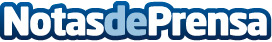 Allianz se suma a los programas Empowering Women’s Talent y Diversity Leading Company La compañía refuerza su compromiso con el talento femenino, la diversidad y la inclusión. Allianz dispone ya del sello que acredita su apuesta por el desarrollo del liderazgo y el talento femenino. Allianz colabora además con entidades como REDI (LGTBIQ+), Fundación Diversidad, Equipos y Talento, CEO’s por la diversidad o EDGE, entre otrasDatos de contacto:Sonia RodriguezAllianz638930008Nota de prensa publicada en: https://www.notasdeprensa.es/allianz-se-suma-a-los-programas-empowering Categorias: Nacional Seguros Solidaridad y cooperación Recursos humanos Actualidad Empresarial http://www.notasdeprensa.es